Forest Park Primary School                                            	Week beginning: Monday 1st June 2020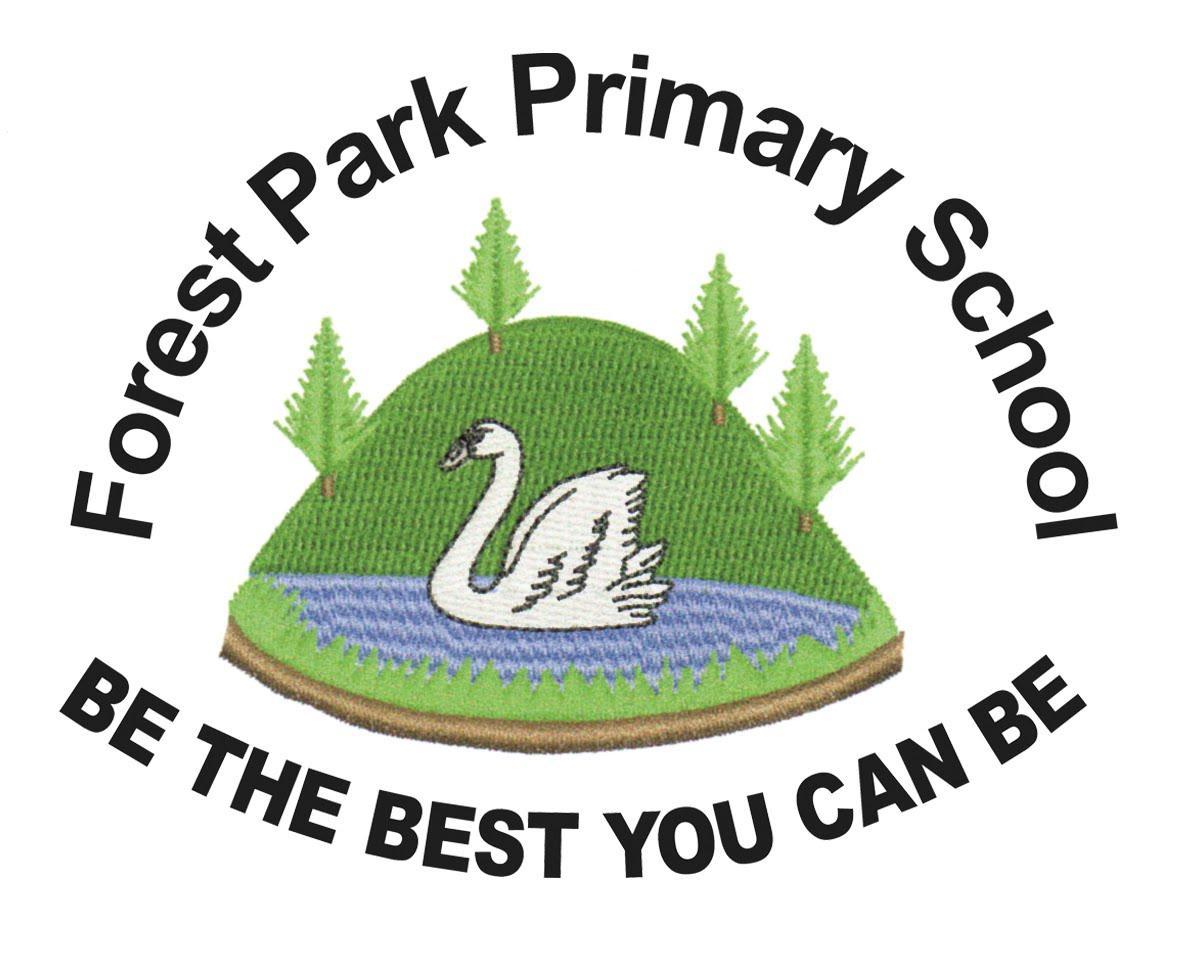 Nursery Home Learning RecordWeekly Checklist                                              Try to tick off as many of these activities as you can each week as part of your home learning. Please send pictures of any activities you do to nursery@forestpark.org.ukReading-Aim for 10 minutes per day. Share a story together and talk about the pictures and characters in the story.Mon⚪ Tues⚪ Wed⚪ Thurs⚪ Fri ⚪ Maths- Daily number recognition practice: -Make cards with numbers 0-5 on. Mix them up and lay them out on the floor. Ask your child to find a number. If your child can do this easily then add numbers up to 10 or 20Mon⚪ Tues⚪ Wed⚪ Thurs⚪ Fri ⚪ Sound recognition: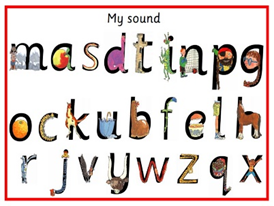 Make cards with theSet 1 sounds on for your child to look at. Ask your child to find a sound.Mon⚪ Tues⚪ Wed⚪ Thurs⚪ Fri ⚪ Arithmetic PracticeOrdering numbers.Use your number flash cards. Start with numbers 0-5.Put them in a muddle on the floor or table. Can you put them in order?Remember to touch each card and count along the number line to check!You can play a number ordering game here. https://www.topmarks.co.uk/ordering-and-sequencing/caterpillar-orderingstart with numbers to 5.Shape challenge.Can you find a shape with 4 sides in your house?What shape is it? Is it a square, rectangle, kite or diamond. Send a picture of what you have found to nursery@forestpark.org.uk by the 10th June.Topic ReviewExploring the world:Floating and sinking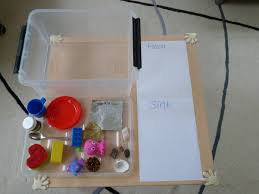 Choose 10 objects around the house.Use a bowl of water. A bath, sink or paddling pool will also work, use what you have.Have a guess at whether you think each item will sink or float. Put each item in the water, does it float or sink? Talk about why it might have floated or not. Please send photos of you completing this activity to Nursery email by Wednesday 10th June.